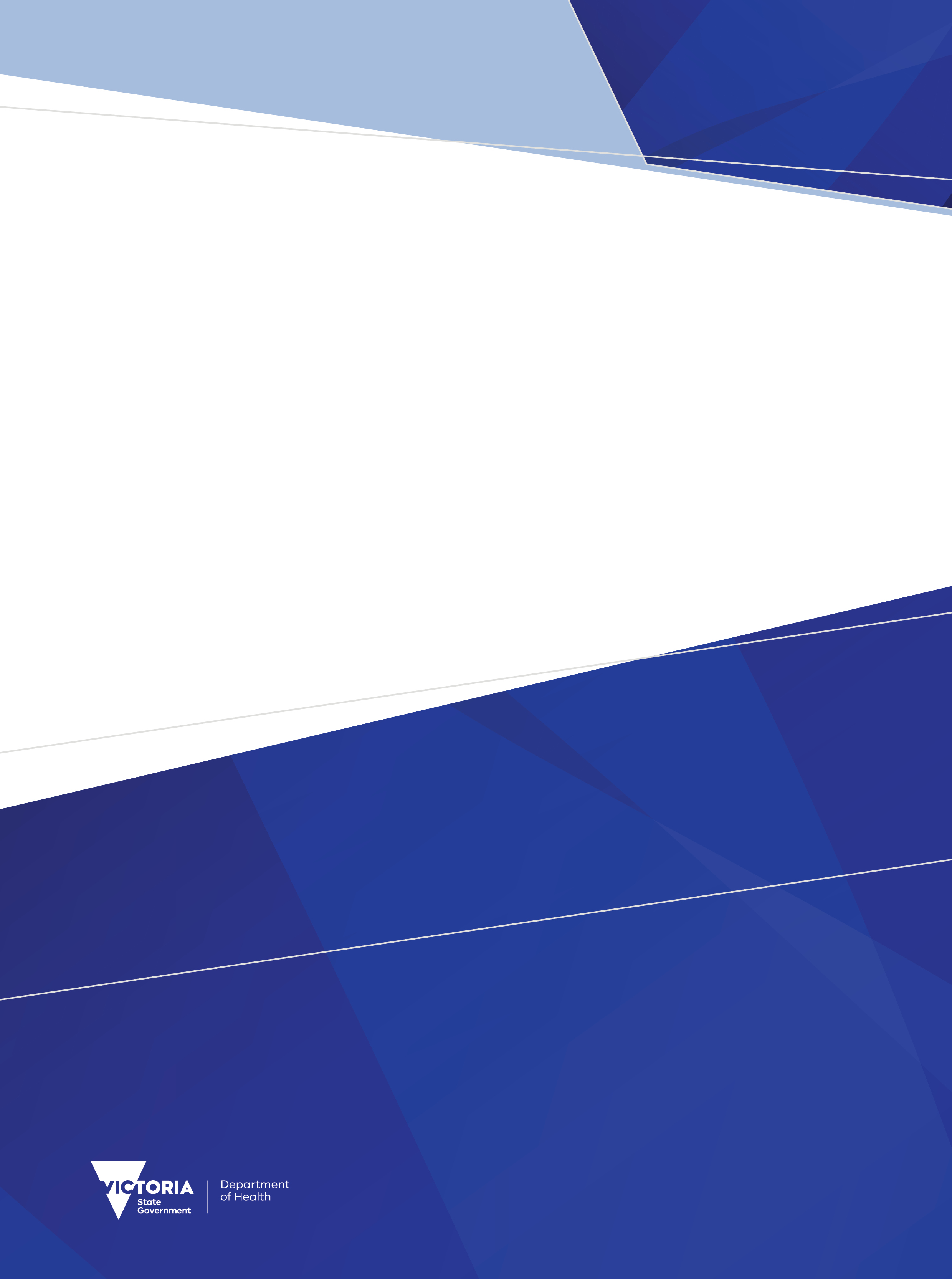 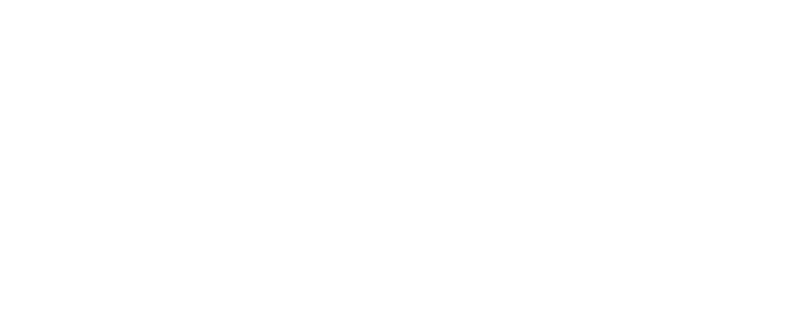 ContentsExecutive summary	4Introduction	4Orientation to this document	4Triage Score on Admission	5Executive summaryThe addendum to revisions for the Victorian Admitted Epsiode Dataset (VAED) for 2023-24 are summarised below:Amend mandatory reporting of Triage Score on Admission to remain as optionalIntroductionThis document should be read in addition to Specifications for revisions to the Victorian Admitted Episodes Dataset (VAED) for 2023-24 published December 2022. The additional revisions set out in this document are complete as at the date of publication. Where further changes are required during the year, for example to reference files such as the postcode locality file, data validation rules or supporting documentation, these will be advised via the HDSS Bulletin.An updated VAED manual will be published in due course. Until then, the current VAED manual and subsequent HDSS Bulletins, together with Specifications for revisions to the Victorian Admitted Episodes Datset (VAED) for 2023-24 and this document, form the data submission specifications for 2023-24.Victorian health services must ensure their software can create a submission file in accordance with the revised specifications and ensure reporting capability is achieved to maintain compliance with reporting timeframes set out in the relevant Department of Health policy and funding guidelines.Orientation to this documentNew data elements are marked as (new).Changes to existing data elements are highlighted in greenRedundant values and definitions relating to existing elements are struck through.Comments relating only to the specifications document appear in [square brackets and italics].Validations to be changed are marked * when listed as part of a data element or below a validation table. Anticipated changes are shown under the appropriate manual section headings.Triage Score on AdmissionSpecificationAddendum to Specifications for revisions to the Victorian Admitted Episodes Dataset (VAED) for 2023-24April 2023OFFICIALTo receive this document in another format, email HDSS help desk <HDSS.helpdesk@health.vic.gov.au>.Authorised and published by the Victorian Government, 1 Treasury Place, Melbourne.© State of Victoria, Australia, Department of Health, April 2023.Available at HDSS annual changes < https://www.health.vic.gov.au/data-reporting/annual-changes>DefinitionThe score derived from use of the evidence-based palliative care triage tool that considers the clinical status and the person and family/carer situation Field size3LayoutNNN or spaces	Right justified, zero filledLocationPalliative RecordReported byPublic hospitalsReported forEpisodes with Care Type 8 Palliative CareOptional from 1 July 2021 and mandatory for all palliative care episodes from 1 July 2023